ОБРАЗОВАТЕЛЬНАЯ ОБЛАСТЬ «ХУДОЖЕСТВЕННО-ЭСТЕТИЧЕСКОЕ РАЗВИТИЕ РАЗВИТИЕ»Технологическая карта по теме «Пограничник с собакой» (для детей 6-7 лет)Подготовила и провела Бурмистрова М.И.Задачи:Расширить знание детей о Российской армии, дать элементарное представление о пограничных войсках;Развивать внимание, аналитические и конструктивные способности детей.Воспитывать уважение к защитникам Отечества.Планируемые результаты: Умение анализировать образец;Осуществлять подбор деталей конструктора ТИКО;Называть его основные детали;Придерживаться технологической последовательности изготовления конструкции. Интеграция образовательных областей: «Познавательное развитие», «Социально-коммуникативное развитие».Средства реализации: Картина с изображением солдата, конструктор ТИКО, Цветная бумага, ножницы, клей, образец пограничника с собакой. Предварительная работа1. Рассматривание альбома «Рода войск»2. Чтение художественной литературы: стихи, рассказ «Алый», загадки.3. Беседа на тему «Застава не спит»Ход занятия: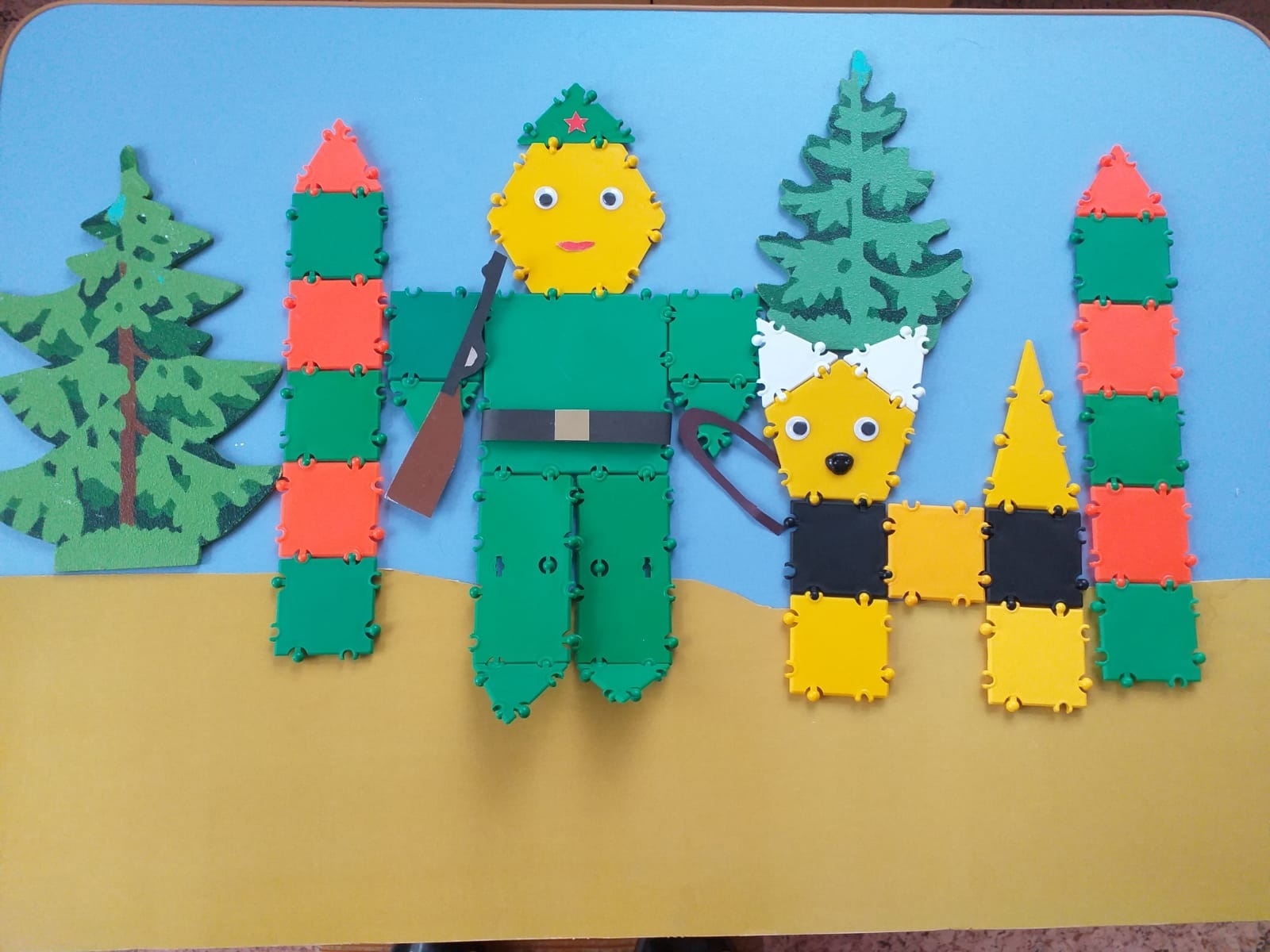 Этапы деятельностиДеятельность педагогаДеятельность детейМотивационно-побудительныйЧитает загадку «Кто ребята, на границе нашу землю стережёт. Чтоб работать и учитьсяМог спокойно наш народНа тропе, на берегуПреграждает путь врагу.»(пограничник)Дальше воспитатель рассказывает о  службе пограничника на границе нашей Родины и их друзьях и помощниках – служебных собаках.Отгадывают загадкуОрганизационно-поисковыйСегодня я вам хочу предложить изобразить пограничника с собакой. Использовать  будем не карандаши и краски, а конструктор ТИКО.Перед детьми ставится образец.-Скажите  из каких деталей  мы можем сконструировать фигуру пограничника , и  сколько деталей нам понадобится.Предлагает начать работу.  Проводит индивидуальную работу.Дети рассматривают образец.1 большой квадрат, 2 прямоугольника, 2 маленьких квадрата, 4 равносторонних треугольника.Приступают к выполнению конструкции.Рефлексивно-корригирующийДети, что мы с вами сегодня делали? Что ещё вы сегодня узнали?Далее воспитатель предлагает каждому ребёнку оценить работу.Перед каждым из вас лежит две детали конструктора: один квадрат красный, другой зелёный. Если вы легко справились  с работой, поднимите красный квадрат, если было сложно, поднимите зелёный квадрат.Предлагает расположить работы в творческом уголкеОтветы детей 